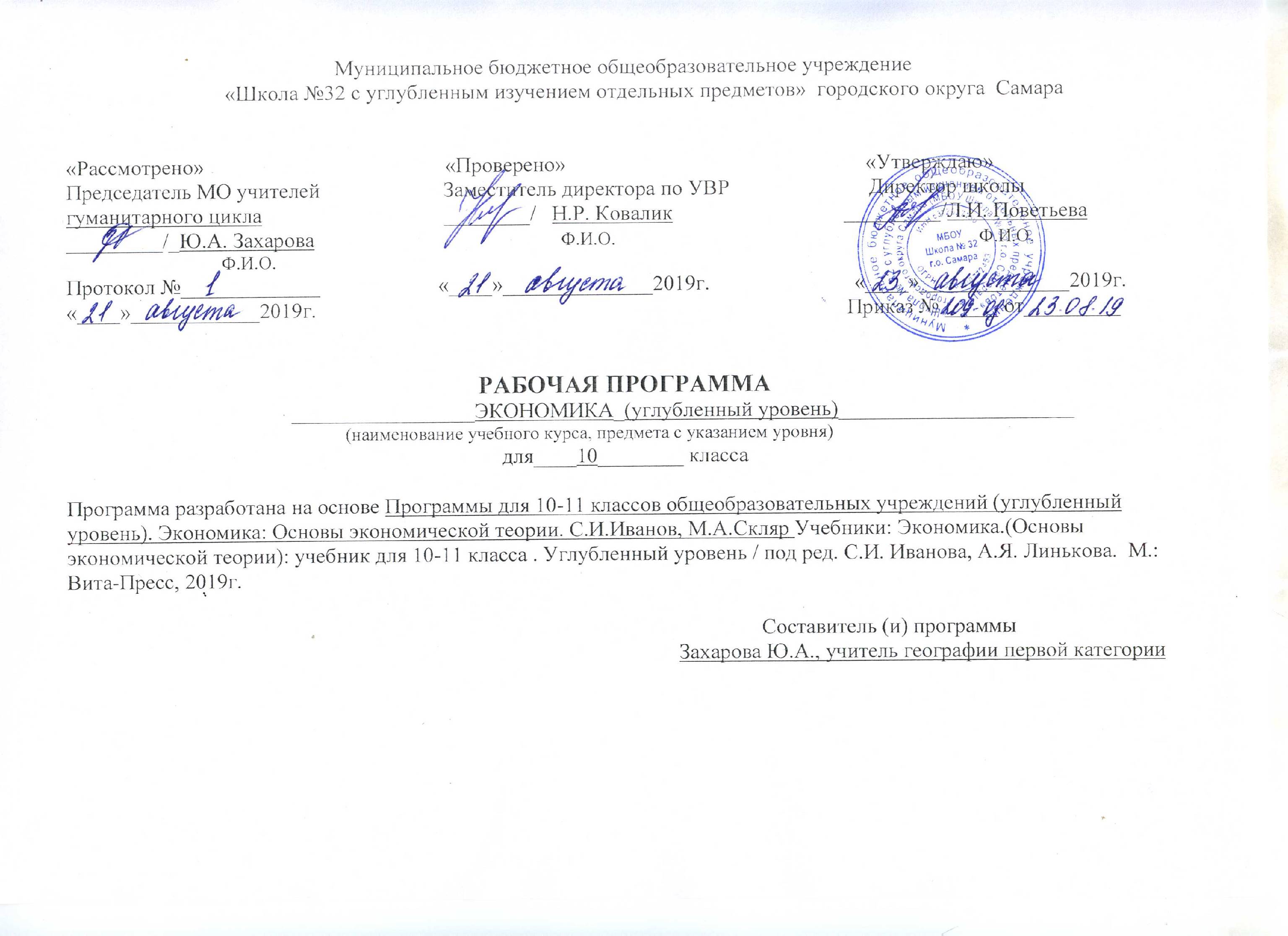 Пояснительная записка. Программа «Экономика» для 10-11 классов (углубленный уровень) рассчитана всего на тех учащихся, которые предполагают продолжить изучение экономической теории в высших учебных заведениях после окончания школы. Данный курс основан на программе для 10-11 классов общеобразовательных учреждений (углубленный уровень). Экономика: Основы экономической теории. С.И.Иванов, М.А.Скляр Основными целями курса являются:- ознакомление учащихся с основами микро-, макро- и мировой экономике;- формирование законченных широких представлений о социально-экономической составляющей картины мира;- формирование любви к родной стране  благосостоянию ее народов;- формирование личности, осознающей себя полноправным членом общества, гражданином, патриотом, ответственно относящимся к  ее ресурсам.Основные задачи данного курса:- формирование системы знаний об экономических и социальных проблемах современного мира для целостного осмысления единства природы и общества на планетарном и региональном уровнях;- развитие познавательных интересов, интеллектуальных и творческих способностей посредством ознакомления с экономическими особенностями и проблемами мира, его регионов и стран;На изучение данного курса отводится 102 часов в 10 классе  При изучении курса экономики использу10 классРаздел «Планируемые результаты»Личностные результатыМетапредметные результаты(регулятивные УУД)Метапредметные результаты(познавательные УУД)Метапредметные результаты(коммуникативные УУД)Предметные результатыСодержание учебного предмета, курса 10 классПроверено                                                                             Утверждаю«___»________2019 г.                                                         Директор________/Л.И.Поветьева/Зам. директора по УВР                                                        «__»______2019 Г.________/__________/                                                         Приказ №________                                                                                                            М.П.Календарно – тематическое планирование на 2019-2020 учебный годпо экономике    10  класс.Учитель: Захарова Юлия АлександровнаТЕМАТИЧЕСКОЕ  ПЛАНИРОВАНИЕПО ЭКОНОМИКЕ 10  КЛАССПо окончании 10 класса ученик научитсяПо окончании 10 класса ученик получит возможность научитьсяХарактеризовать основные экономические объекты (факты, явления, процессы, институты), их место и значение в жизни общества как целостной системыКонспектировать информацию, выделять главноеСравнивать экономические объекты, выявлять их общие черты и различия, существенные признакиИспользовать дополнительные источники социальной информации (газеты, журналы, справочники, интернет-ресурсы)Описывать основные экономические объекты, человека как участника экономической жизни общества.Классифицировать, систематизировать информацию – составлять таблицы, схемы и диаграммыОбъяснять взаимосвязи изученных экономических объектов (включая взаимодействия человека и общества, общества и природы, сфер эномической жизни)Анализировать все виды предложенной информации в разной структуре и формахФормулировать на основе приобретенных знаний собственные суждения и выдвигать аргументы по определенным проблемамПравильно применять специальные термины и понятияПрименять знания в процессе решения познавательных и практических задач, отражающих актуальные проблемы жизни человека и общества Связно воспроизводить информациюИспользовать приобретенные знания и умения в практической деятельности и повседневной жизни для совершенствования собственной познавательной деятельности, эффективного выполнения социальных ролей, ориентировки в актуальных общественных событиях и процессахСамостоятельно составлять простейшие виды правовых документов (записки, заявления, справки и т.п.)Оценивать  изменения  в экономике с точки зрения  ценностей обществаВыявлять сходные и отличительные черты в общественных явленияхВзаимодействовать с людьми с разными убеждениями, культурными ценностями, социальным  и материальным положениемОценивать поведение людей с точки зрения нравственных и социальных норм, экономической рациональности; предвидеть возможные последствия определенных социальных действийПриводить примеры социальных объектов определенного типа, социальных отношений, ситуаций, регулируемых различными видами социальных норм, деятельности людей в различных сферахОсуществлять поиск социальной информации по заданной теме (материалы СМИ, учебный текст и другие адаптированные источники); различать в социальной информации факты и мненияРезультатВозможный способ достиженияОпределение жизненных ценностей, направленность на активное и созидательное участие в общественной жизниАнкетирование, тестирование. Заинтересованность не только в личном успехе, но и в развитии различных сторон жизни общества, в экономическом благополучии и процветании своей РодиныРешение познавательных задачУважительное отношение к окружающим, их правам и свободам; умение соблюдать культуру поведения и терпимость при взаимодействии со взрослыми и сверстникамиМини-дискуссии. Заполнение сравнительных таблиц. Составление логических схем – «Вечные ценности и экономическое развитие»Признание равноправия людей разного социального и материального уровняВыполнение проблемных заданийОсознание важности семьи и семейных традицийРолевые учебные игрыСпособность выбирать целевые и смысловые установки в своих действиях и поступках по отношению к окружающим, выражать собственное отношение к явлениям современной жизниСоставление кластера «Экономика моей школы»Осознание своей ответственности за судьбу страныИсследовательская деятельностьРезультатВозможный способ достиженияСамостоятельно обнаруживать и формулировать учебную программу, определять цель работы, ставить задачи, планировать – определять последовательность действий и прогнозировать результаты работыПроектирование выполнения домашнего заданияВыдвигать версии решения проблемы, осознавать (и интерпретировать в случае необходимости) конечный результат, выбирать, выбирать средства достижения цели из предложенных, а также искать их самостоятельноВыполнение тестовых заданий с коллективным обсуждением и анализом причин допущенных ошибокСоставлять (индивидуально или в группе) план решения учебной задачиСоставление алгоритма действийРаботая по плану, сверять свои действия с целью и при необходимости исправлять ошибки самостоятельно (в том числе и корректировать план)Составление плана-конспекта по заданной теме. Комментирование своей деятельности и допущенных ошибокВ диалоге с учителем совершенствовать самостоятельно выбранные критерии оценкиКомментирование выставленных оценок. Аналитическое комментирование ответа одноклассникаРезультатВозможный способ достиженияПроводить наблюдение под руководством учителя и объяснять полученные результатыЗаполнение таблицы. Составление логических схем.Осуществлять расширенный поиск информации с использованием ресурсов библиотек и ИнтернетаИспользование поисковых компьютерных гаджетов. Составление графической моделиРаботать с разными источниками информации, анализировать и оценивать информацию, преобразовывать ее из одной формы в другуюАнализ проблемных ситуацийАнализировать, сравнивать, классифицировать, самостоятельно выбирая критерии для указанных логических операций; обобщать факты и явленияПроведение тренинговых упражнений.Давать определения понятийФронтальная беседа. Тестирование. Анализ иллюстративного материалаРезультатВозможный способ достиженияСамостоятельно организовывать учебное взаимодействие в группе (определять общие цели, договариваться друг с другом и т.д.)Коллективное проектирование дифференцированного домашнего заданияАдекватно использовать речевые средства для аргументации своей позиции, сравнивать различные точки зрения, различать мнение и доказательство (аргументы), фактыРабота в парах «сильный-слабый». Мини-дискуссииКритично относиться к своему мнению, с достоинством признавать ошибочность своего мнения и корректировать егоРабота над мини-проектом. Анализ логической схемыУметь взглянуть на ситуацию с иной позиции и договариваться с людьми иных позицийИсследовательская деятельностьОценивать свои учебные достижения, поведение, черты характера с учетом мнения других людейКоллективная работа с учебным материалом по алгоритму с последующей самопроверкой при консультативной помощи учителяРезультатВозможный способ достиженияПонимать смысл экономических терминов, понятийФронтальная беседаХарактеризовать явления экономической жизниСиквейн. Пересказ. Учебная сказкаИметь относительно целостное представление об обществе и экономике, механизмах и регуляторах деятельности людейОбществоведческое сочинение, эссеСравнивать основные процессы и явления, происходящие в экономической жизни общества, делать выводы и умозаключения на основе сравненияРешение творческих и познавательных задач. Составление модели обществаОсознавать побудительную роль мотивов в деятельности человека, место ценностей в мотивационной структуре личности, их значения в жизни человека и экономического развитии обществаРабота в группах – исследование практических ситуацийЗнать основные экономические и правовые понятия, нормы и правила, понимать, что они являются решающими регуляторами общественной жизни; уметь применять эти нормы и правила, анализируя и оценивая реальные социальные ситуации; руководствоваться этими нормами и правилами в повседневной жизниТестирование. Комплексное повторение.  Анализ фактологического материала, проблемной ситуацииПонимать значение коммуникации в межличностном общенииФронтальная беседа. Мини-дискуссии. Работа в группахАнализировать и оценивать последствия своих слов и поступковВыполнение практических заданий с последующей презентацией результатов работы и коллективным обсуждением причин допущенных ошибокДемонстрировать приверженность гуманистическим и демократическим ценностям, патриотизм и гражданскую позицию Составление схем и заполнение таблиц. Проектная деятельностьУметь преодолевать разногласия с помощью приемов и техник преодоления конфликтовУчебные игры. Реконструкция событийОсознавать значение трудовой деятельности для личности и для обществаАнкетирование. Проектная деятельность№Наименование разделов, темКоличество часов(теория/практика)1 Предмет и методы экономической теории.52 Рыночная система хозяйствования. Смешанная экономика.73 Спрос, предложение и рыночное равновесие 54 Эластичность спроса и предложения .65Поведение потребителей .86Фирма. Производство и издержки127Конкуренция и рыночные структуры .108Рынки факторов производства и распределения доходов99Предпринимательство .410Деньги и банковская система 2                                                   ИТОГО КОЛИЧЕСТВО  ЧАСОВ68Всего по программеУроков повторенияКонтрольных работПрактических работСамостоятельных работ6800                 010НомерурокаСодержание материалаКоличествочасовКЭСКПУПланируемые сроки изучения  учебногоматериалаРаздел 1. Введение 17ч.Тема 1. Предмет и методы экономической теории 5ч.Раздел 1. Введение 17ч.Тема 1. Предмет и методы экономической теории 5ч.Раздел 1. Введение 17ч.Тема 1. Предмет и методы экономической теории 5ч.Раздел 1. Введение 17ч.Тема 1. Предмет и методы экономической теории 5ч.Раздел 1. Введение 17ч.Тема 1. Предмет и методы экономической теории 5ч.Раздел 1. Введение 17ч.Тема 1. Предмет и методы экономической теории 5ч.11.Безграничность потребностей человека122.Экономические блага и ограниченность ресурсов133.Рациональность поведения людей и использования ресурсов. Кривая производственных возможностей144.Проблемы экономики. Микроэкономика и макроэкономика155.Метод экономической науки. Понятие экономической модели.1Тема 2. Рыночная система хозяйствования. Смешанная экономика 7ч.Тема 2. Рыночная система хозяйствования. Смешанная экономика 7ч.Тема 2. Рыночная система хозяйствования. Смешанная экономика 7ч.Тема 2. Рыночная система хозяйствования. Смешанная экономика 7ч.Тема 2. Рыночная система хозяйствования. Смешанная экономика 7ч.Тема 2. Рыночная система хозяйствования. Смешанная экономика 7ч.61.Административно-плановая система и рыночная экономика.172.Основные черты административно- плановой системы. Кризис и крушение183.Рыночная экономика. Частная собственность.194.Функции рынка. Конкуренция и ее роль в рыночной системе1105.Домашние хозяйства и фирмы как субъекты рыночной экономики.1116.Ограниченность возможностей рынка и смешанная экономика1127.Смешанная экономика как экономика свободного предпринимательства1Тема 3. Спрос, предложение и рыночное равновесие 5чТема 3. Спрос, предложение и рыночное равновесие 5чТема 3. Спрос, предложение и рыночное равновесие 5чТема 3. Спрос, предложение и рыночное равновесие 5чТема 3. Спрос, предложение и рыночное равновесие 5чТема 3. Спрос, предложение и рыночное равновесие 5ч131.Спрос, закон спроса1142.Предложение товара, закон предложения.1153.Рырочное равновесие. Взаимодействие спроса и предложения.1164.Равновесная цена. Равновесный объем рынка1175.Воздействие внешних сил на рыночное равновесие. Государственная политика цен1Раздел 2. Микроэкономика 49ч.Тема 1. Эластичность спроса и предложения 6ч.Раздел 2. Микроэкономика 49ч.Тема 1. Эластичность спроса и предложения 6ч.Раздел 2. Микроэкономика 49ч.Тема 1. Эластичность спроса и предложения 6ч.Раздел 2. Микроэкономика 49ч.Тема 1. Эластичность спроса и предложения 6ч.Раздел 2. Микроэкономика 49ч.Тема 1. Эластичность спроса и предложения 6ч.Раздел 2. Микроэкономика 49ч.Тема 1. Эластичность спроса и предложения 6ч.181.Ценовая эластичность спроса1192.Эластичность спроса по доходу.1203.Перекрестная эластичность спроса.1214.Ценовая эластичность предложения. Эластичное и неэластичное предложение1225.Теория эластичности и налоговая политика государства1236.Практическое значение теории эластичности1Тема 2. Поведение потребителей 8ч.Тема 2. Поведение потребителей 8ч.Тема 2. Поведение потребителей 8ч.Тема 2. Поведение потребителей 8ч.Тема 2. Поведение потребителей 8ч.Тема 2. Поведение потребителей 8ч.241.Предпосылки теории поведения потребителей1252.Рассмотрение потребительского поведения: количественный и порядковый подход1263.Теория предельной полезности1274.Закон убывающей предельной полезности1285.Правило максимизации полезности1296.Кривые безразличия1307.Бюджетное ограничение1318.Индивидуальный и рыночный спрос1Тема 3. Фирма. Производство и издержки 12ч.Тема 3. Фирма. Производство и издержки 12ч.Тема 3. Фирма. Производство и издержки 12ч.Тема 3. Фирма. Производство и издержки 12ч.Тема 3. Фирма. Производство и издержки 12ч.Тема 3. Фирма. Производство и издержки 12ч.321.Фирма – коммерческая организация1332.Имущественные права и обязанности фирмы.1343.Общий и средний продукт1354.Предельный продукт.1365.Бухгалтерские, экономические издержки и прибыль1376.Явные и неявные издержки1387.Общие издержки фирмы1398.Постоянные издержки фирмы1409.Предельные издержки14110.Динамика издержек14211.Оптимальный размер фирмы. Преимущества и недостатки крупных фирм14312.Роль малого бизнеса в экономике1Тема 4. Конкуренция и рыночные структуры 10ч.Тема 4. Конкуренция и рыночные структуры 10ч.Тема 4. Конкуренция и рыночные структуры 10ч.Тема 4. Конкуренция и рыночные структуры 10ч.Тема 4. Конкуренция и рыночные структуры 10ч.Тема 4. Конкуренция и рыночные структуры 10ч.441.Конкуренция. Типы рыночных структур1452.Критерии определения типа рыночных структур1463.Совершенная конкуренция. Цена и предельный доход фирмы1474.Соотношение цены и средних издержек. Равновесное положение фирмы1485.Монополия1496.Последствия монополизации и государственная антимонопольная политика1507.Олигополия1518.Олигополистическая структура рынка1529.Монополистическая конкуренция15310.Социально-экономические последствия монополистической конкуренции1Тема 5. Рынки факторов производства и распределения доходов 9чТема 5. Рынки факторов производства и распределения доходов 9чТема 5. Рынки факторов производства и распределения доходов 9чТема 5. Рынки факторов производства и распределения доходов 9чТема 5. Рынки факторов производства и распределения доходов 9чТема 5. Рынки факторов производства и распределения доходов 9ч541.Особенности рынков факторов производства1552.Рынки услуг факторов производства1563.Рынок труда.1574.Заработная плата1585.Рынок землепользования и земельная рента1596.Экономическая рента и земельная рента1607.Реальный капитал и его структура1618.Процент. Дисконтирование1629.Земля как вид капитала1Тема 6. Предпринимательство 4ч.Тема 6. Предпринимательство 4ч.Тема 6. Предпринимательство 4ч.Тема 6. Предпринимательство 4ч.Тема 6. Предпринимательство 4ч.Тема 6. Предпринимательство 4ч.631.Предпринимательство и бизнес1642.Организационно-правовые формы предпринимательства1653.Менеджмент и его функции1664.Маркетинг и его основные элементы1Раздел 3. Макроэкономика 2ч.Тема 1. Деньги и банковская система 2ч.Раздел 3. Макроэкономика 2ч.Тема 1. Деньги и банковская система 2ч.Раздел 3. Макроэкономика 2ч.Тема 1. Деньги и банковская система 2ч.Раздел 3. Макроэкономика 2ч.Тема 1. Деньги и банковская система 2ч.Раздел 3. Макроэкономика 2ч.Тема 1. Деньги и банковская система 2ч.Раздел 3. Макроэкономика 2ч.Тема 1. Деньги и банковская система 2ч.671.Деньги и их роль в рыночной экономике1682.Виды денег и их свойства1